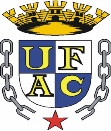 UNIVERSIDADE FEDERAL DO ACREPRÓ-REITORIA DE PESQUISA E PÓS-GRADUAÇÃOCENTRO DE CIÊNCIAS DA SAÚDE E DO DESPORTOPROGRAMA DE RESIDÊNCIA EM ENFERMAGEM OBSTÉTRICAEDITAL PROPEG Nº 18/2020: ANEXO IVPLANILHA DE AVALIAÇÃO DA ENTREVISTA E ARGUIÇÃO ORALCritériosPontuação MáximaPontuação AlcançadaArguição oralCapacidade de argumentação em relação aos conteúdos programáticos6,0Tema 1Resposta correta2,0 Resposta parcialmente correta 1,0 Resposta incorreta0,0 Tema 2Resposta correta2,0Resposta parcialmente correta 1,0 Resposta incorreta0,0 Tema 3Resposta correta2,0  Resposta parcialmente correta 1,0 Resposta incorreta0,0 Entrevista4,0Motivação quanto aos interesses pelo Programa de Residência 1,0Expectativas profissionais em reação à formação em enfermagem obstétrica1,0Capacidade de argumentação e experiência prática em relação à área de concentração1,0Apresentação e postura profissional1,0Pontuação Total Máxima10 